JAPANESE AMERICAN CITIZENS LEAGUE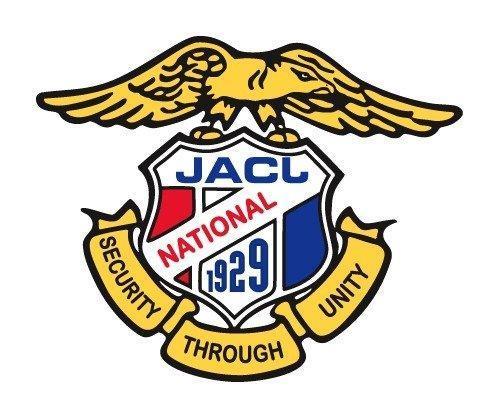 54th JACL National ConventionPhiladelphia, PA July 10-14, 2024DISTRICT YOUTH REPRESENTATIVE FORMGuidelines:Completed form must be emailed or postmarked no later than Saturday, May 11, 2024.Options for sending form:Email completed form to credentials@jacl.org (must be signed and scanned – or – type in name and write “Please accept this as my official signature”)Mail signed and completed form to (least preferred): JACL Credentials Committee, 1765 Sutter Street, San Francisco, CA 94115Each District is entitled to two (2) District Youth/Student Representatives.  The following person(s) will be the Youth/Student Representative(s) for the _______________ District at the 54th JACL National Convention.DISTRICT YOUTH REPRESENTATIVEName: _______________________________         Name:  ________________________________Phone:  _______________________________        Phone:  ________________________________               E-Mail:	 _______________________________        E-Mail:  ____________________________________________________________________________________________________________Signature of District Governor 	              Print Name 			Date	